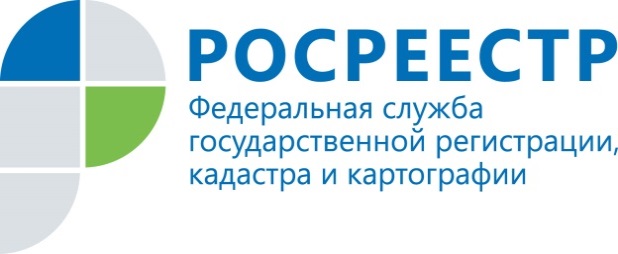 Результаты работы Комиссии по оспариванию кадастровой стоимости по итогам III квартала 2017 годаВ соответствии с Федеральным законом от 29.07.1998 № 135 «Об оценочной деятельности в Российской Федерации» результаты определения кадастровой стоимости могут быть пересмотрены в суде и комиссии по рассмотрению споров 
о результатах определения кадастровой стоимости. Результаты определения кадастровой стоимости могут быть пересмотрены:- физическими лицами в случае, если результаты определения кадастровой стоимости затрагивают права и обязанности этих лиц; - юридическими лицами в случае, если результаты определения кадастровой стоимости затрагивают права и обязанности этих лиц; - органами государственной власти, органами местного самоуправления 
в отношении объектов недвижимости, находящихся в государственной или муниципальной собственности (в отдельных случаях - в отношении объектов недвижимости, расположенных на территории субъекта РФ или муниципального образования).Приказом Росреестра от 05.12.2011 № П/489 при Управлении Росреестра 
по Смоленской области создана и функционирует Комиссия по рассмотрению споров о результатах определения кадастровой стоимости (Комиссия). В III квартале 2017 года при Управлении Росреестра по Смоленской области проведено 12 заседаний Комиссии. За указанный отчетный период в Комиссию поступило 79 заявлений 
о пересмотре результатов определения кадастровой стоимости в отношении 105 объектов недвижимости (103 земельных участка и 2 здания), в том числе 
от физических лиц – 58 заявлений, от юридических лиц – 21 заявление. Из 79 поступивших заявлений:  - принято к рассмотрению в Комиссии – 69 заявлений, из которых 61 заявление рассмотрено, рассмотрение 8 заявлений назначено на следующий отчетный период (05.10.2017); - возвращено заявителям – 8 заявлений; - отозвано заявителем – 2 заявления. 76 заявлений поступили в Комиссию по основанию установления 
в отношении них рыночной стоимости на дату, по состоянию на которую установлена их кадастровая стоимость, в 3 заявлениях основание обращения 
не указано. Пресс-служба Управления Росреестра по Смоленской области67_upr@rosreestr.ru214025, г. Смоленск, ул. Полтавская, д.8